УПРАВЛЕНИЕ ОБРАЗОВАНИЯАДМИНИСТРАЦИИ ГОРОДА НИЖНИЙ ТАГИЛМУНИЦИПАЛЬНОЕ БЮДЖЕТНОЕ УЧРЕЖДЕНИЕИНФОРМАЦИОННО-МЕТОДИЧЕСКИЙ ЦЕНТРПЛАНорганизационно-управленческих и методических мероприятий на ФЕВРАЛЬ 2018 годаУважаемые коллеги!Прошу обратить внимание, что с октября 2017 по май 2018 года на базе МБУ ИМЦ работает консультативный пункт для учителей 
и учащихся (выпускников 11 классов) по предметам: русский язык, математика, история, физика, химия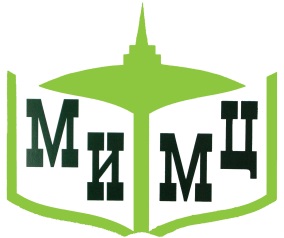 АДРЕС                 г. Н. Тагил, ул. Карла Либкнехта, 30,                             административный корпус, 4 этажТЕЛЕФОНЫ       8(3435) 43-40-10Е-mail                     mimc-nt@yandex.ruСайт                    imcnt.ru №МероприятиеОтветственныйДата, времяМестопроведенияМероприятия МБУ ИМЦМероприятия МБУ ИМЦМероприятия МБУ ИМЦМероприятия МБУ ИМЦМероприятия МБУ ИМЦ1Работа с региональной информационной системой СО. Регулярное осуществление проверки полноты и корректности заполнения РИСНовоселова О. С.Федянова А. И.2 февраляМБУ ИМЦ2Практикум «Методика организации групповой работы на уроке»Лебедев С. В.2 февраля15.00МБУ ИМЦ3Презентация проекта Общероссийской общественной организации «Общее дело»  «Здоровая Россия – Общее дело»Больцевич В. А.Минина М. Г.Лебедев С. В.5 февраля14.00МБУ ИМЦ4Семинар - практикум «Система работы со слабоуспевающими и отстающими (в том числе с детьми с ОВЗ)»Романова О. В.5 февраля15.00МБУ ИМЦ5Организационно-технологическое и информационно-аналитическое сопровождение диагностических процедур для обучающихся 9 классов в рамках подготовки к ГИА-2018. Репетиционное тестирование. Русский языкНовоселова О. С.Федянова А. И.Воронов И. П.6 февраляМБУ ИМЦ6Прием материалов из ППЭ ГИА-9. Репетиционное тестирование. Русский языкМуганцева М. А.Шушарина Е. В.6 февраляМБУ ИМЦ7Сканирование и загрузка бланков ответов, ведомостей репетиционного тестирования. 9 класс. Русский языкНовоселова О. С.Федянова А. И.Воронов И. П.6 февраляМБУ ИМЦ8Верификация бланков ответов, ведомостей репетиционного тестирования. 9 класс. Русский языкМуганцева М. А.Шушарина Е. В.6 февраляМБУ ИМЦ9Формирование состава территориальных предметных подкомиссий по проверке предметов по выборуРоманова О. В.6 февраляМБУ ИМЦ10Организационно-технологическое и информационно-аналитическое сопровождение участия обучающихся 11 классов в написании итогового сочинения (изложения)Воронов И. П.7 февраляМБУ ИМЦ11Семинар для учителей-предметников «Проектирование современного урока в условиях реализации федерального государственного образовательного стандарта»Лебедев С.В.7 февраля15.00МБУ ИМЦ12Работа с региональной информационной системой СО. Регулярное осуществление проверки полноты и корректности заполнения в РИСНовоселова О. С.Федянова А. И.9 февраляМБУ ИМЦ13Семинар-презентация «Профессиональный стандарт педагога: новый облик учителя школы — от теории к практике»Колбин Г. А.9 февраля15.00МБУ ИМЦ14Семинар «Создание детско-взрослых образовательных проектов: от проблемы к образовательному продукту»  Романова О. В.12 февраля15.00МБУ ИМЦ15Организационно-технологическое и информационно-аналитическое сопровождение диагностических процедур для обучающихся 9 классов в рамках подготовки к ГИА-2018. Репетиционное тестирование. МатематикаНовоселова О. С.Федянова А. И.Воронов И. П.13 февраляМБУ ИМЦ16Прием материалов из ППЭ ГИА-9. Репетиционное тестирование. МатематикаМуганцева М. А.Шушарина Е. В.13 февраляМБУ ИМЦ17Сканирование и загрузка бланков ответов, ведомостей репетиционного тестирования. 9 класс. МатематикаНовоселова О. С.Федянова А. И.Воронов И. П.13 февраляМБУ ИМЦ18Верификация бланков ответов, ведомостей репетиционного тестирования. 9 класс. МатематикаМуганцева М. А.Шушарина Е. В.13 февраляМБУ ИМЦ19Практикум «Формирование и развитие смыслового чтения на уроках географии, истории и обществознания»Романова О. В.14 февраля15.00МБУ ИМЦ20Методическое сопровождение ОО «Современный урок в условиях реализации ФГОС ОО»Лебедев С. В.21 февраляМБОУ СОШ № 45ул. Новострой, 1121Семинар-практикум «Разработка контрольно-оценочных средств»Романова О. В.22 февраля15.00МБУ ИМЦ22Организация и проведение семинаров издательства «Просвещение»Шушарина Е. В.По согласованию с издательствомМБУ ИМЦ23Индивидуальные консультации для учителей по организации внеурочной деятельностиКолбин Г. А.5, 12, 19, 26 февраляМБУ ИМЦ24Индивидуальные консультации для учителей по реализации ФГОС ООЛебедев С. В.5, 12, 19, 26 февраляМБУ ИМЦ25Индивидуальные консультации для учителей по организации оценочной деятельностиРоманова О. В.6, 13, 20 февраляМБУ ИМЦ26Индивидуальные консультации для учителей по проведению мониторинговых процедурРоманова О. В.6, 13, 20 февраляМБУ ИМЦ27Индивидуальные консультации для ответственных за информационный обмен по ведению РИСНовоселова О. С.Федянова А. И.7, 14, 21, 28 февраляМБУ ИМЦ28Индивидуальные консультации для учителей-предметников по развитию функциональной грамотности учащихсяЛебедев С. В.Романова О. В.19-22 февраля26-28 февраляМБУ ИМЦ29Индивидуальные консультации для учителей по вопросам психолого-педагогического сопровождения образовательного процессаОгородникова Т. Г.6, 13, 20 февраляМБУ ИМЦ30Индивидуальные консультации для учителей по вопросам использования образовательных  технологийЛебедев С. В.9, 16, 23 февраляМБУ ИМЦ31Групповые консультации «Сопровождение школ с низкими образовательными результатами и школ, находящихся в социально неблагополучных условиях»Романова О. В.Лебедев С. В.5-9 февраля12-16 февраля19-21 февраляМБУ ИМЦ32Индивидуальные консультации для молодых специалистов «Современный урок в условиях реализации ФГОС ОО»Лебедев С. В.7, 14, 21, 28 февраляМБУ ИМЦ33Индивидуальные консультации для руководителей школьных методических объединенийЕлина Л. Г.Ларионова О. С.Яблочков Е. Ю.Яковлева В. И.Лебедев С. В.14, 21, 28 февраляМБУ ИМЦ34Индивидуальные консультации для учителей по разработке технологических карт уроковЛебедев С. В.5, 12, 19 февраляМБУ ИМЦ35Консультации  по  проведению школьных мониторинговКолбин Г. А.5, 12, 19, 26 февраляМБУ ИМЦ36Индивидуальные консультации для учителей по организации воспитательной работыЛебедев С. В.6, 13, 20, 27 февраля МБУ ИМЦ37Индивидуальные консультации для учителей по профстандартуКолбин Г. А.5, 12, 19, 26 февраляМБУ ИМЦ38Индивидуальные консультации для учителей по организации работы с семьями обучающихсяКолбин Г. А.6, 13, 20, 27 февраля МБУ ИМЦ39Индивидуальные консультации для учителей по разработке программ профессионального ростаРоманова О. В.6, 13, 20, 27 февраля МБУ ИМЦ40Индивидуальные консультации для учителей по разработке диагностических работ для учащихсяЛебедев С. В.Романова О. В.6, 13, 20, 27 февраля МБУ ИМЦ41Индивидуальные консультации для учителей по использованию инструментов мотивации слабоуспевающих учащихсяЛебедев С. В.Романова О. В.5, 12, 19, 26 февраляМБУ ИМЦ42Индивидуальные консультации для учителей по организации проектной деятельности учащихсяЛебедев С. В.Колбин Г.А.5, 12, 19, 26 февраляМБУ ИМЦГМО учителей русского языка и литературыГМО учителей русского языка и литературыГМО учителей русского языка и литературыГМО учителей русского языка и литературыГМО учителей русского языка и литературы1Консультативный пункт подготовки к ЕГЭ для педагогов и учащихся. Русский язык и литератураЕлина Л. Г.7 февраля15.00МБУ ИМЦ2Консультативный пункт подготовки к ЕГЭ для педагогов и учащихся. Русский язык и литератураЕлина Л. Г.21 февраля15.00МБУ ИМЦ3Организация работы территориальной предметной подкомиссии по русскому языку по проверке работ участников репетиционного тестирования ГИА-9Елина Л. Г.8–11 февраляМБУ ИМЦ4Индивидуальные консультации для учителей русского языка и литературыЕлина Л. Г.7, 14, 21, 28 февраляМБУ ИМЦГМО учителей математикиГМО учителей математикиГМО учителей математикиГМО учителей математикиГМО учителей математики1Консультативный пункт подготовки к ЕГЭ для педагогов и учащихся. МатематикаЛарионова О. С.1 февраля15.00МБУ ИМЦ2ПДС «Актуальные вопросы преподавания математики в школе»Ларионова О. С.8 февраля15.00МБУ ИМЦ3Организация работы территориальной предметной подкомиссии по математике по проверке работ участников репетиционного тестирования ГИА-9Ларионова О. С.15–18 февраляМБУ ИМЦ4Консультативный пункт подготовки к ЕГЭ для педагогов и учащихся. МатематикаЛарионова О. С.22 февраля15.00МБУ ИМЦ5Индивидуальные консультации для учителей математикиЛарионова О. С.8, 15, 22 февраляМБУ ИМЦГМО учителей физикиГМО учителей физикиГМО учителей физикиГМО учителей физикиГМО учителей физики1Консультативный пункт подготовки к ЕГЭ для педагогов и учащихся. ФизикаЯблочков Е. Ю.13 февраля15.30МБУ ИМЦ2Консультативный пункт подготовки к ЕГЭ для педагогов и учащихся. ФизикаЯблочков Е. Ю.27 февраля15.30МБУ ИМЦ3Индивидуальные  консультации  для  учителей    физикиЯблочков Е. Ю.6, 13, 20, 27 февраляМБУ ИМЦГМО учителей химииГМО учителей химииГМО учителей химииГМО учителей химииГМО учителей химии1ПДС «Актуальные вопросы преподавания химии в школе»Яковлева В. И.1 февраля15.00МБУ ИМЦ2Консультативный пункт подготовки к ЕГЭ для педагогов и учащихся. ХимияЯковлева В. И.8 февраля15.00МБУ ИМЦ3Консультативный пункт подготовки к ЕГЭ для педагогов и учащихся. ХимияЯковлева В. И.22 февраля15.00МБУ ИМЦ4Индивидуальные консультации для учителей химииЯковлева В. И.1, 8, 15 февраляМБУ ИМЦГМО учителей истории и обществознанияГМО учителей истории и обществознанияГМО учителей истории и обществознанияГМО учителей истории и обществознанияГМО учителей истории и обществознания1Семинар «Формирование метапредметных результатов на уроках истории и обществознания»Лебедев С. В.12 февраля15.00МБУ ИМЦ2Консультативный пункт подготовки к ЕГЭ для педагогов и учащихся. История и обществознаниеЛебедев С. В.19 февраля15.00МБУ ИМЦ3Консультативный пункт подготовки к ЕГЭ для педагогов и учащихся. История и обществознаниеЛебедев С. В.26 февраля15.00МБУ ИМЦ4Индивидуальные консультации для учителей истории и обществознанияЛебедев С. В.5, 12, 19 февраляМБУ ИМЦМетодическое объединение педагогов-психологовМетодическое объединение педагогов-психологовМетодическое объединение педагогов-психологовМетодическое объединение педагогов-психологовМетодическое объединение педагогов-психологов1Рабочая группа № 4. «Сопровождение взрослых участников образовательного процесса». Занятие по теме «Особенности психолого-педагогического   сопровождения   родителей   ребенка с ОВЗ».Маслакова Н.А.7 февраля10.00МБОУ СОШ«ЦО №1»,III корп., I этаж, каб. №12Обучающий семинар-тренинг  «Профилактика рискованного поведения и ВИЧ-инфекции среди подростков и молодежи  «ЛадьЯ». Модуль № 1.Юрлова Н.В.Григорьева И.Н.Солдатова О.В.14 февраля10.00-15.00 МБУ ИМЦ(большой зал)3Обучающий семинар-тренинг  «Профилактика рискованного поведения и ВИЧ-инфекции среди подростков и молодежи  «ЛадьЯ». Модуль № 2.Юрлова Н.В.Григорьева И.Н.Солдатова О.В.21 февраля10.00-15.00МБУ ИМЦ(большой зал)4Рабочая группа «Основные направления работы педагога – психолога МДОО».Групповая консультация по теме «Правополушарное рисование как способ оптимизации психологического состояния».Богданова Н.С.Курьез Ю.Р.21 февраля10.00МБОУ СОШ«ЦО №1»,III корп., I этаж, каб. №1ГМО руководителей и педагогов ДОУГМО руководителей и педагогов ДОУГМО руководителей и педагогов ДОУГМО руководителей и педагогов ДОУГМО руководителей и педагогов ДОУ1Практики профессиональной деятельности в детских профориентационных центрах для детей с ОВЗ.Приглашаются старшие воспитатели, воспитатели МОУ, реализующих программы дошкольного образования.Колупаева Н.И.14 февраля10.00-11.30МБОУ НШДС №105Черноисточинское шоссе, 372Рабочая группа «Основные направления работы педагога – психолога МДОО».Групповая консультация по теме «Правополушарное рисование как способ оптимизации психологического состояния»Богданова Н.С.Курьез Ю.Р.21 февраля10.00МБОУ СОШ«ЦО №1»,III корп., I этаж, каб. №13Презентация опыта работы по организации профориентационных культурных практик  «Все работы хороши».Приглашаются  воспитатели МОУ, реализующих программы дошкольного образования.Самсонова Е.В.Аксёнова Н.В.21 февраля10.00МБДОУ д/с «Солнышко»д/с № 165ул. Карла Маркса, 594Педагогическая мастерская «Красота – музыка, живопись, слово».Приглашаются воспитатели МОУ, реализующих программы дошкольного образования.Корнева Е.В.Векшина Е.В.27 февраля13.30-15.00МБДОУ д/с № 25ул. Жуковского, 245Семинар-практикум «Формирование кейса контрольно-измерительных материалов для специалистов осуществляющих  коррекционно-развивающую работу в условиях дошкольной образовательной организации».Приглашаются  учителя-логопеды, учителя-дефектологи МОУ, реализующих программы дошкольного образования.Гильманова О.Л.27 февраля10.00-11.30МАДОУ д/с «Детство» д/с № 75проспект Вагоностроителей, 43 аГМО логопедов и дефектологовГМО логопедов и дефектологовГМО логопедов и дефектологовГМО логопедов и дефектологовГМО логопедов и дефектологов1Фестиваль методических идей «В прямом эфире»: Конкурсная презентация видео-уроков и открытых занятий учителей-логопедов и учителей-дефектологов.Приглашаются  логопеды,  учителя-дефектологи МОУ и ДОУ.Бурова Г. А.9 февраля10.00МБУ ИМЦ2Постоянно действующий семинар для молодых специалистов «Погружение в профессию» (в рамках «Школы начинающего логопеда, дефектолога»).3 занятие «Планирование коррекционно-развивающей работы с детьми с ОВЗ, перечень документации».Приглашаются  логопеды,  учителя-дефектологи МОУ и ДОУ.Митрофанова В.А.21 февраля10.00МСППкаб. № 13Постоянно действующий семинар для молодых специалистов «Погружение в профессию» (в рамках «Школы начинающего логопеда, дефектолога»).3 занятие «Планирование коррекционно-развивающей работы с детьми с ОВЗ».Приглашаются логопеды, учителя-дефектологи МОУ и ДОУ.Митрофанова В.А.Бурова Г. А.28 февраляМСППкаб. № 1Информационно-библиографическое обеспечение деятельности образовательных учреждений, педагогических и руководящих кадров муниципальной системы образованияИнформационно-библиографическое обеспечение деятельности образовательных учреждений, педагогических и руководящих кадров муниципальной системы образованияИнформационно-библиографическое обеспечение деятельности образовательных учреждений, педагогических и руководящих кадров муниципальной системы образованияИнформационно-библиографическое обеспечение деятельности образовательных учреждений, педагогических и руководящих кадров муниципальной системы образованияИнформационно-библиографическое обеспечение деятельности образовательных учреждений, педагогических и руководящих кадров муниципальной системы образования1Ознакомление педагогов образовательных организаций с каталогом сигнальных экземпляров учебной литературы ведущих издательств России на сайте МБУ ИМЦ и организация работы с учебной литературой в методическом кабинете МБУ ИМЦШушарина Е. В.В течение месяца10.00–15.00МБУ ИМЦметодический кабинетМуниципальный ресурсный центр по методическому сопровождению развития иноязычного образования 
на базе  МБОУ СОШ № 32 с углубленным изучением отдельных предметовМуниципальный ресурсный центр по методическому сопровождению развития иноязычного образования 
на базе  МБОУ СОШ № 32 с углубленным изучением отдельных предметовМуниципальный ресурсный центр по методическому сопровождению развития иноязычного образования 
на базе  МБОУ СОШ № 32 с углубленным изучением отдельных предметовМуниципальный ресурсный центр по методическому сопровождению развития иноязычного образования 
на базе  МБОУ СОШ № 32 с углубленным изучением отдельных предметовМуниципальный ресурсный центр по методическому сопровождению развития иноязычного образования 
на базе  МБОУ СОШ № 32 с углубленным изучением отдельных предметов1Городской конкурс «Знаете ли вы Германию?»Мансурова Н. Л. 5 февраля14.00 Регистрация с 13.30МБОУ СОШ № 32 ул. Карла Маркса, 672Семинар издательства Oxford University Press для учителей английского языка на тему «Организация проектной деятельности». Семинар бесплатный. Стрельников А. М. 19 февраля14.30МБОУ СОШ № 32 ул. Карла Маркса, 67Муниципальный ресурсный центр по методическому сопровождению развития математического образования на базе МАОУ Политехническая гимназияМуниципальный ресурсный центр по методическому сопровождению развития математического образования на базе МАОУ Политехническая гимназияМуниципальный ресурсный центр по методическому сопровождению развития математического образования на базе МАОУ Политехническая гимназияМуниципальный ресурсный центр по методическому сопровождению развития математического образования на базе МАОУ Политехническая гимназияМуниципальный ресурсный центр по методическому сопровождению развития математического образования на базе МАОУ Политехническая гимназия1Вузовско-академическая олимпиада УрФУ для учащихся 5-11 классов ОУ области. http://acm.urfu.ru/vuzakadem/matem/2015/    (отборочный заочный тур с 1-7 февраля, очный тур 10 февраля)Васильев Станислав Николаевич, 
Stanislav.Vasilev(at)usu.ru10-11 февраляг. ЕкатеринбургУрФУ (матмех)2Семинар-практикум «Развитие профессиональной компетентности учителей математики  в вопросах подготовки  учащихся к государственным экзаменам. Решение задач повышенного уровня сложности» (согласно списку зарегистрированной группы – 25 человек)Азарова Е.Е.Назаров Д.М.8-9 февраля14.30МАОУ Политехническая гимназияк.693Международный математический конкурс «Кенгуру для всех» (все вопросы по тел. 89089095859,еmail – z314@mail.ru)Закарлюк Л.И.Заявки принимаются до 17 февраля 2018г.МАОУ Политехническая гимназияк. 67Муниципальный ресурсный центр по методическому  сопровождению организации внеурочной деятельности в образовательных учреждениях города на базе МБОУ ЛицейМуниципальный ресурсный центр по методическому  сопровождению организации внеурочной деятельности в образовательных учреждениях города на базе МБОУ ЛицейМуниципальный ресурсный центр по методическому  сопровождению организации внеурочной деятельности в образовательных учреждениях города на базе МБОУ ЛицейМуниципальный ресурсный центр по методическому  сопровождению организации внеурочной деятельности в образовательных учреждениях города на базе МБОУ ЛицейМуниципальный ресурсный центр по методическому  сопровождению организации внеурочной деятельности в образовательных учреждениях города на базе МБОУ Лицей1Всероссийский дистанционный конкурс интерактивных плакатов «Наше наследие» в рамках проекта ассоциированные школы ЮНЕСКОКоробейщикова О.Б.Томашевич Е.В.С 20 февраляМБОУ Лицейул. Энтузиастов, 152Семинар-практикум «Развитие ИКТ-компетенций в рамках интеграции урочной и внеурочной деятельности»Тема 2. Современные системы тестирования в работе учителя.Предварительная запись по адресу leva90nt@mail.ruКоробейщикова О.Б.28 февраля 14.30Регистрация с 14.00МБОУ Лицейул. Энтузиастов, 15